MBBS/BSc Year 1 LCRS Self-AssessmentMay 2013This self-assessment paper contains:2 Short Answer Questions (SAQs) To reflect the summative exam time allotted for SAQs, spend approximately 20 minutes on answering these questions8 Single Best Answers (SBAs)To reflect the summative exam time allotted for SBAs, spend approximately 10 minutes on 
answering these questionsModel answers will be issued on the intranet/Blackboard for you to review in one week’s time.SBAs  select the single best answer for each numbered item 1 to 8 belowSAQ 1 Examiner Use OnlyA.	List 2 principal target organs for parathormone (PTH) and identify one action at each site.
(4 marks)B. 	Draw a labelled flow diagram illustrating the synthesis of the hormone calciferol (dihydroxycholecalciferol) from its initial precursor 7-cholesterol. Identify relevant catalytic agents, molecules and organs/tissues.   (4 marks)C. 	Identify the major target organ/tissue for calciferol and list its 2 principal effects here.  
(1½ marks)D. 	Name the polypeptide hormone from the thyroid which stimulates renal calcium excretion.
(½ mark)TOTAL MARKSAQ 2   Examiner Use Only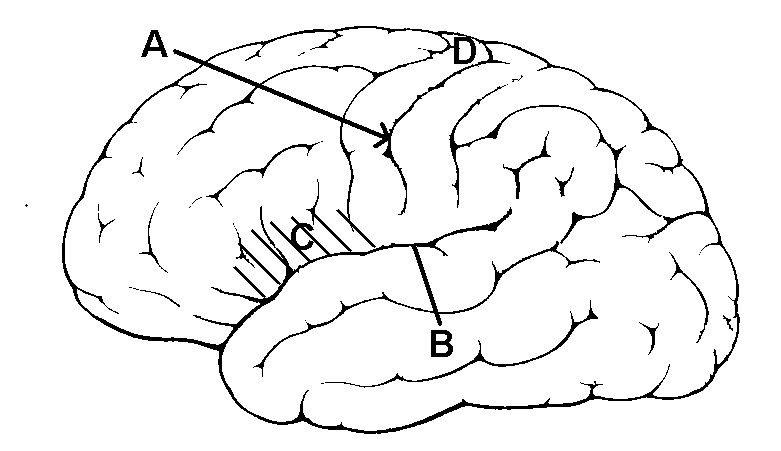 This is a diagram of the lateral surface of the left cerebral hemisphere.(i). 	Name the labelled sulci.   (2 marks)A:  B:  (ii). 	Draw and label the position of the primary somatosensory cortex and primary visual cortex on the diagram.  	 (2 marks)(iii). 	Name cortical area C and briefly explain the effect of a lesion here.   (2 marks)(iv). 	A patient has an epileptic focus located in the cortex at D.  What behavioural change would you expect to observe during a complex partial seizure?   (4 marks)TOTAL MARK1.Androgens:Androgens:Androgens:a)Are produced by the adrenal medullab)May be converted into oestrogens in certain tissuesc)Has glucocorticoid actionsd)Acts via G-protein coupled receptorse)Have catabolic effects on protein2.Angiotensin II:Angiotensin II:Angiotensin II:a)Is converted from angiotensin I by reninb)Is a precursor of angiotensinogenc)Stimulates cortisol release from the adrenal cortexd)Acts directly on the zona fasciculatae)Is a powerful vasoconstrictor 3.Which of the following suppresses somatotrophin (growth hormone) secretion?Which of the following suppresses somatotrophin (growth hormone) secretion?Which of the following suppresses somatotrophin (growth hormone) secretion?a)Somatostatinb)Hypoglycaemiac)Ghrelind)Oestrogene)Amino acids4.Tri-iodothyronine:Tri-iodothyronine:Tri-iodothyronine:a)Is the main product of the thyroid glandb)Inhibits the actions of catecholaminesc)Inhibits thyrotrophin released)Has a half-life of greater than 7 dayse)Inhibits vitamin A synthesis5.Which of the following statements about the PNS is correct?Which of the following statements about the PNS is correct?Which of the following statements about the PNS is correct?a)The limbs are innervated by dorsal rami of spinal nervesb)The brachial plexus supplies the lower limbc)The nerves are surrounded by endoneurium d)The axons are myelinated by oligodendrogliae)The area of skin innervated by a single spinal nerve is called a dermatome6.The basal ganglia are located in the:The basal ganglia are located in the:The basal ganglia are located in the:a)Brainstemb)Cerebral hemispheresc)Diencephalond)Peripheral nervous systeme)Midbrain7.In the ANS:In the ANS:In the ANS:a)Sympathetic activity dilates the pupil of the eye b)Preganglionic sympathetic motoneurones use the neurotransmitter noradrenalinec)Sympathetic activity constricts the bronchioles of the lungsd)Parasympathetic activity causes ejaculatione)Parasympathetic activity increases total peripheral resistance8.Astrocytes:Astrocytes:Astrocytes:a)Strip synapses from neuronsb)Take up glutamatec)Line the ventricles of the braind)Are involved in antigen presentatione)Support the metabolism of dorsal root ganglion cells